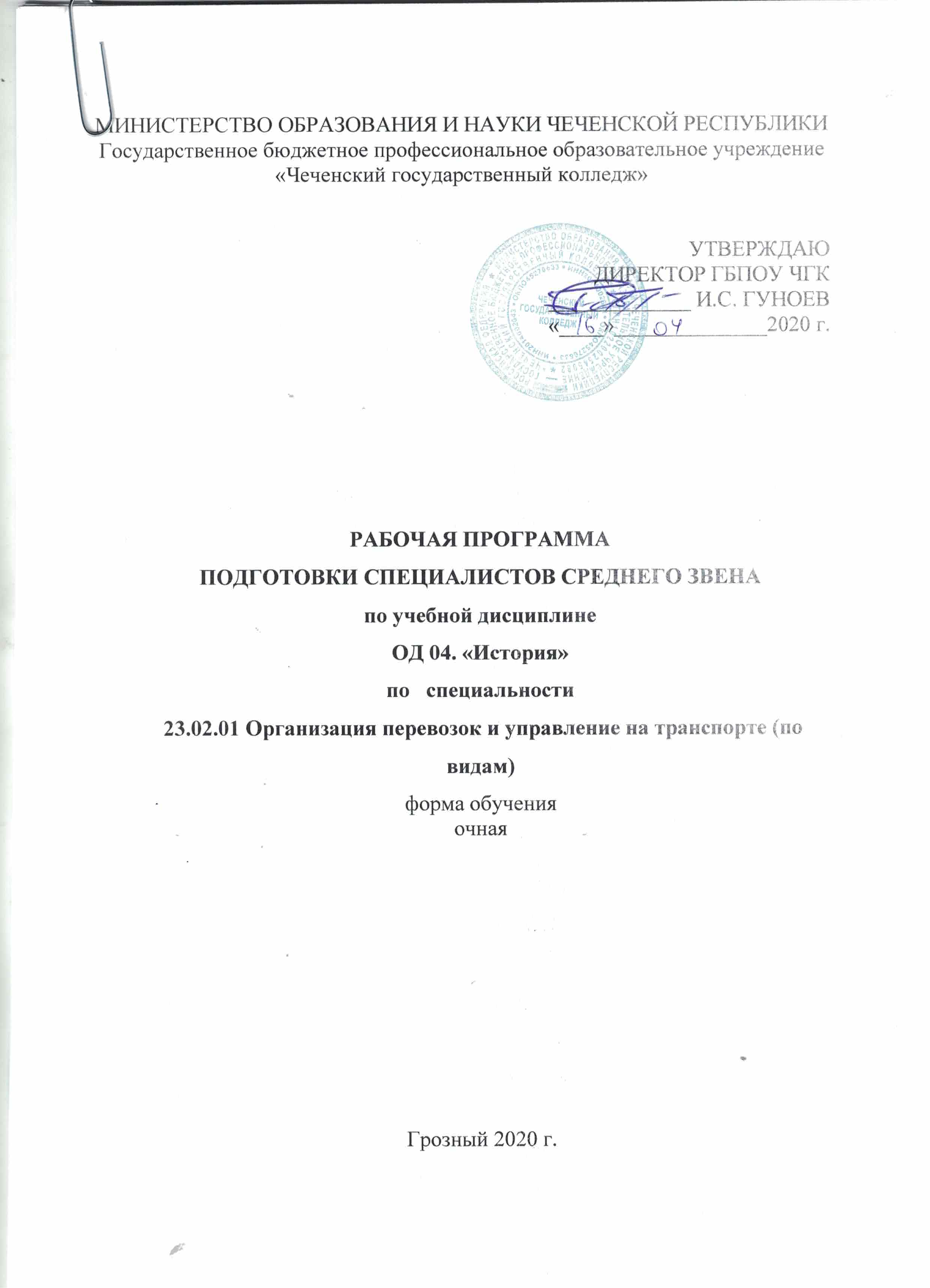 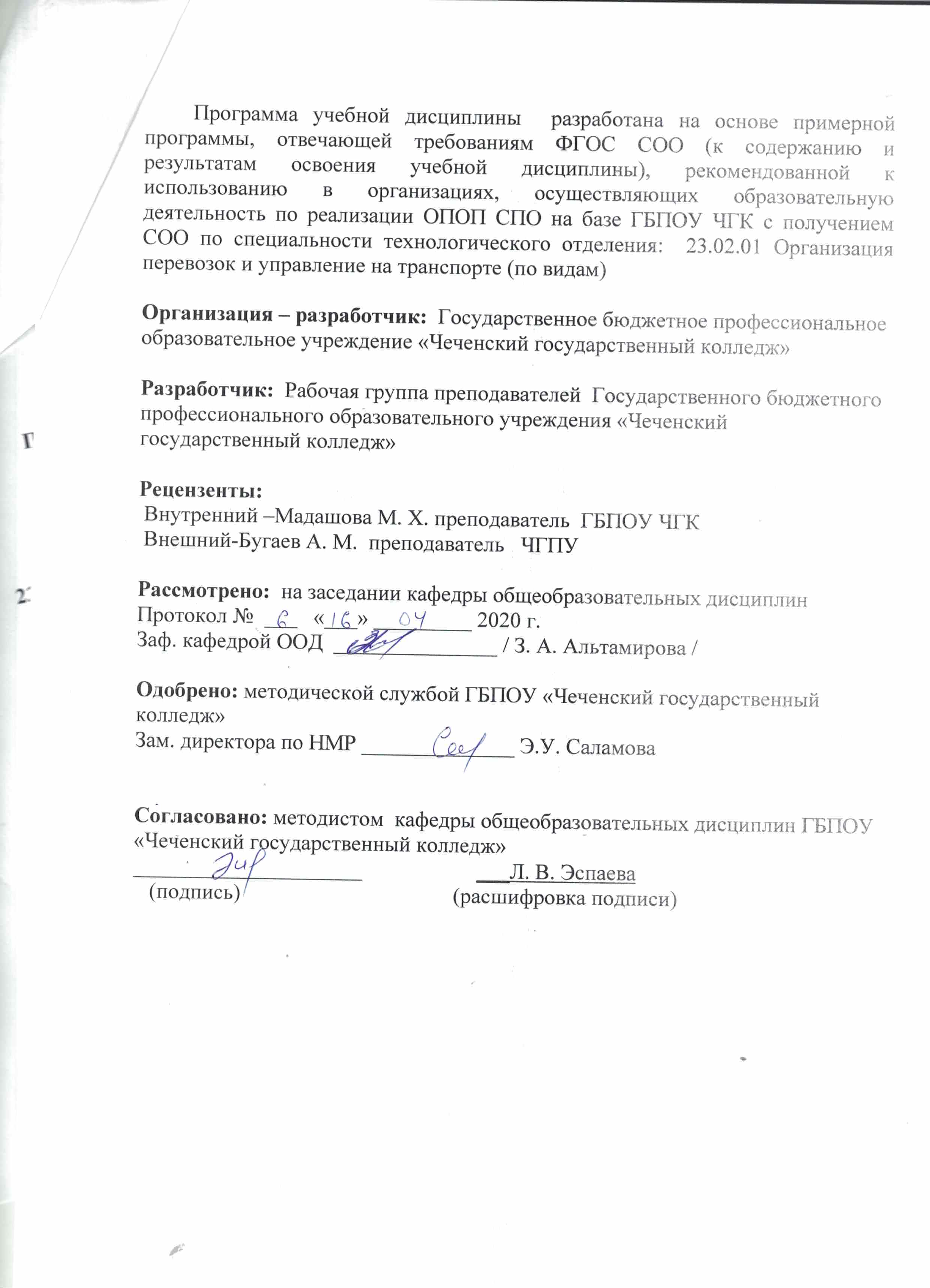 СОДЕРЖАНИЕОБЩАЯ ХАРАКТЕРИСТИКА ПРИМЕРНОЙ ПРОГРАММЫУЧЕБНОЙ ДИСЦИПЛИНЫ «ОГСЭ. 02 История»1.1. Область применения программыПрограмма учебной дисциплины является частью программы подготовки специалистов среднего звена в соответствии с ФГОС 3 + по специальности 23.02.01 Организация перевозок и управление на транспорте (по видам)"1.2. Место дисциплины в структуре основной профессиональной образовательной программы: дисциплина История входит в общий гуманитарный и социально-экономический цикл (ОГСЭ)1.3. Цель и планируемые результаты освоения дисциплины:1.4.Организация учебного процесса со студентами с ОВЗ.Рабочая программа может быть использована для обеспечения образовательного процесса инвалидов и лиц с ограниченными возможностями.Общие рекомендации по работе со студентами-инвалидами:Использование указаний, как в устной, так и письменной форме;Поэтапное разъяснение заданий;Последовательное выполнение заданий;Повторение студентами инструкции к выполнению задания;Обеспечение аудиовизуальными техническими средствами обучения;Демонстрация уже выполненного задания (например, решенная математическая задача);Близость к студентам во время объяснения задания;Разрешение использовать диктофон для записи ответов учащимися;Акцентирование внимания на хороших оценках;Распределение студентов по парам для выполнения проектов, чтобы один из студентов мог подать пример другому;Свести к минимуму наказания за невыполнение задания; ориентироваться более на позитивное, чем негативное;Игнорирование незначительных поведенческих нарушений. Разработка мер вмешательства в случае недопустимого поведения, которое является непреднамеренным2. СТРУКТУРА И СОДЕРЖАНИЕ УЧЕБНОЙ ДИСЦИПЛИНЫ2.1. Объем учебной дисциплины и виды учебной работы2.2. Тематический план и содержание учебной дисциплины3. УСЛОВИЯ РЕАЛИЗАЦИИ ПРОГРАММЫ УЧЕБНОЙ ДИСЦИПЛИНЫ3.1. Материально-техническое обеспечениеРеализация программы предполагает наличие учебного кабинета Истории и философии.Оборудование учебного кабинета и рабочих мест кабинета: рабочее место преподавателя, парты учащихся (в соответствие с численностью учебной группы), меловая доска, персональный компьютер с лицензионным программным обеспечением, мультмедиапроектор, экран, лазерная указка, шкафы для хранения учебных материалов по предмету.3.2. Информационное обеспечение реализации программыДля реализации программы библиотечный фонд образовательной организации должен иметь печатные и/или электронные образовательные и информационные ресурсы, рекомендуемых для использования в образовательном процессе Печатные изданияАртёмов В.В. История (для всех специальностей СПО). М. ИЦ Академия. 20162.      Уколова В.И., Ревякин А.В./ Под ред. Чубарьяна А.О. История. Всеобщая история (базовый уровень). Просвещение. 10 -11 класс. 2020 г.Электронные издания и электронные ресурсыАнтонова Т.С., Данилов А.А., Косулина Л.Г., Харитонов А.Л. История России. ХХ век. Мультимедиа-учебник. М. Клио-софт. 2015.http// www. hist.msu.ruhttp// www. zavuch.infohttp// www. history.ruhttp// www. worldhist.ruДополнительные источники Артёмов В.В., ЛубченковЮ.Н.История  Отечества с древнейших времен до наших дней М. 2016 Алексашкина Л.Н., Данилов А.А., Косулина Л.Г. История. Россия и мир: в XX – начале XXI века. 11 класс. М. 2015История XX века. Зарубежные страны. («Энциклопедия для детей») Аванта М. 2015Человечество XXI век («Энциклопедия для детей») Аванта М. 2016Филиппов А. В. Новейшая история России 1945 – . 2016Безбородов А. Б. Елисеева Н. В. и др. История России в новейшее время 1985 –М.2016.4. КОНТРОЛЬ И ОЦЕНКА РЕЗУЛЬТАТОВ ОСВОЕНИЯ УЧЕБНОЙ ДИСЦИПЛИНЫстр.ПАСПОРТ ПРОГРАММЫ УЧЕБНОЙ ДИСЦИПЛИНЫ4СТРУКТУРА И СОДЕРЖАНИЕ УЧЕБНОЙ ДИСЦИПЛИНЫ6УСЛОВИЯ РЕАЛИЗАЦИИ  УЧЕБНОЙ ДИСЦИПЛИНЫ11КОНТРОЛЬ И ОЦЕНКА РЕЗУЛЬТАТОВ ОСВОЕНИЯ УЧЕБНОЙ ДИСЦИПЛИНЫ13Код ПК, ОКУменияЗнанияОК 01-ОК11ориентироваться в современной экономической, политической и культурной ситуации в России и мире; выявлять взаимосвязь отечественных, региональных, мировых социально-экономических, политических и культурных проблем; определять значимость профессиональной деятельности по осваиваемой профессии (специальности) для развития экономики в историческом контексте; демонстрировать гражданско-патриотическую позициюосновные направления развития ключевых регионов мира на рубеже веков (XX и XXI вв.). сущность и причины локальных, региональных, межгосударственных конфликтов в конце XX - начале XXI вв.;основные процессы (интеграционные, поликультурные, миграционные и иные) политического и экономического развития ведущих государств и регионов мира; назначение международных организаций и основные направления их деятельности; о роли науки, культуры и религии в сохранении и укреплении национальных и государственных традиций; содержание и назначение важнейших правовых и законодательных актов мирового и регионального значения. ретроспективный анализ развития отрасли.Вид учебной работыОбъем в часахОбщий объем образовательной нагрузки168Обязательная учебная нагрузка112в том числе:в том числе:теоретическое обучение112Самостоятельная работа 56Промежуточная аттестацияДиф. зачетНаименование разделов и темСодержание учебного материала и формы организации деятельности обучающихсяОбъём в часахУровень освоенияРаздел 1.ВведениеРаздел 1.ВведениеСодержание учебного материала 421. Введение2.Периодизация (основные этапы новейшей истории). Основные особенности новейшего времени.3.Послевоенное устройство мира.42Раздел 2. СССР в 1945 – 1991 гг., Россия и страны СНГ в 1992 – 2016 гг.Раздел 2. СССР в 1945 – 1991 гг., Россия и страны СНГ в 1992 – 2016 гг.2034. Итоги 2-й мировой войны для СССР. 5.Экономическая политика в период «оттепели». 6. Приход к власти Л. И. Брежнева. Сворачивание политической либерализации.7.Кризис правящей верхушки советского общества в начале 1980-х гг. 8.Предпосылки Перестройки9.Противостояние союзной и российской власти в 1990-1991 гг. 10. Противостояние исполнительной и законодательной ветвей власти в 1992-1993 гг.11. Конфликты на Северном Кавказе. Боевые действия в Чечне 1994-1996 гг. Хасавюртовские соглашения.12.Президентские выборы 2000 г., 2004, 2008, 2012, 2016 гг.13.Основные направления внешней политики современной России. 14. Политические процессы на Украине. 15.Белоруссия: А.Г. Лукашенко, авторитарные методы правления. 16.Грузия на современном этапе развития20Раздел 3. Страны Западной и Центральной Европы на рубеже XX – XXI вв.Раздел 3. Страны Западной и Центральной Европы на рубеже XX – XXI вв.36217.Введение евро и его последствия. Миграционные процессы.в странах Европы. 18.Великобритания.  Д. Мэйджор, Т. Блэр, Г. Браун, Д. Камерон, Т. Мэй как премьер-министры. Референдум по Брекзиту.  Проблема Сев. Ирландии. 19.Франция. Президентство Ж. Ширака и Н. Саркози, Ф. Олланда. Политические преобразования (сокращение сроков президентства и пр.). Проблема мигрантов во Франции. Националистические силы (Ж. ле Пен). 20.Германия. Социал-демократы у власти Г. Шрёдер (1998 – 2005), Политика правительства ХСС. А. Меркель. Германия и миграционный кризис.21.Италия. Ликвидация монархии в 1946 г. Основные проблемы Италии в новейшее время. Противостояние правых (С. Берлускони) и социал-демократов (Р. Проди). Борьба с коррупцией и мафией. 22.Испания. Диктатура Ф. Франко. Восстановление монархии и изживание авторитаризма. Социально-экономические и политические проблемы современной Испании. Баскский терроризм.23. Страны Балтии. Эстония, Латвия и Эстония на рубеже 20-21 вв. Возобновление государственности. Осуществление рыночных реформ. Противоречия утверждения национальной идентификации. Отношение к советскому наследию в странах Балтии.24.Польша. Президентство Л. Валенсы. Рыночные реформы Л. Бальцеровича. Президентство А. Квасьневского, Л. Качинского и Б. Камаровского. Отношения Польши с Россией.25.Чехия и Словакия. Распад единого чехословацкого государства (1992 г.). Вацлав Гавел как президент Чехии. Экономическое, социальное и политическое развитие Чехии и Словакии.36Самостоятельная работа обучающихсяВосстановление монархии и изживание авторитаризма. Социально-экономические и политические проблемы современной Испании. Баскский терроризм.Осуществление рыночных реформ. Противоречия утверждения национальной идентификации. Отношение к советскому наследию в странах Балтии.Экономическое, социальное и политическое развитие Чехии и Словакии.Рыночные реформы Л. Бальцеровича. Президентство А. Квасьневского, Л. Качинского и Б. Камаровского. Отношения Польши с Россией.20Раздел 4. Страны Американского континента в 1945 – 2016 гг.Раздел 4. Страны Американского континента в 1945 – 2016 гг.12326.США как лидер западного мира.27.США на современном этапе. Политическая система США. Основные направления внутренней политики администрации Б. Обамы. Особенности выборной кампании 2016 г.28. Отношения США со странами Европы и Россией. 29.Результаты афганской и иракской войн для внешней политики США.12Самостоятельная работа обучающихся Экономическое развитие США в послевоенный период. Внутренняя политика администрации президентов демократов и республиканцев. Маккартизм. Д. Кеннеди как государственный деятель. Мартин Лютер Кинг и борьба за права темнокожего населения. Антивоенное движение в США. Уотергейтский скандал. Импичмент Р. Никсона. Неоконсервативная волна. Рональд Рейган и «рейганомика».20Раздел 5. Страны Азии и Африки в 1945 – 2016 гг.Раздел 5. Страны Азии и Африки в 1945 – 2016 гг.18330. Образование государства Израиль. 31.Арабо – израильские войны32. Индия в новейшее время.33. Бирмы, Тайланда, Индонезии в новейшее время.34. Китай в новейшее время.35. Монголия и Вьетнам в новейшее время.36. Япония в новейшее время.37.Корея (Северная и Южная) в новейшее время. 38. Страны Африки в новейшее время.18Самостоятельная работа обучающихся Экономическое развитие государства Израиль. Внутренняя политика государства. Экономическое развитие государств Бирмы, Тайланда, Японии, Кореи, Стран Африки их внутренняя политика. 16Раздел 6. Развитие мира в 1945 – 2016 гг.Раздел 6. Развитие мира в 1945 – 2016 гг.20339.Военные, политические и экономические организации. 40.Религия в современном мире. 41. Понятие «глобализация». 42.Образ жизни среднего класса. 43. Классификация глобальных проблем.44.Влияние технических достижений на развитие культуры.45.Основные черты науки современности. 46.Традиционализм, модернизм и постмодернизм в современном искусстве и литературе47.Футурология как попытки научного предсказания развития общества. Разработка концепций совершенствования постиндустриального общества (Дж. Гэлбрейт, Р. Арон, Д. Белл и др.). Концепция «конца истории» Ф. Фукуямы. Теория конфликта цивилизаций Р. Хантингтона. Оптимистические и пессимистические прогнозы развития общества.2048.Промежуточная аттестация2Всего168Результаты обученияКритерии оценкиМетоды оценкиЗнание основных направлений развития ключевых регионов мира на рубеже XX – XXI веков.Знание сущности и причин локальных, региональных, межгосударственных конфликтов в конце XX – начале XXI вв.Знание основных процессов (интеграционных, поликультурных, миграционных и иных) политического и экономического развития ведущих государств и регионов мира;Знание назначения ООН, НАТО, ЕС и других организаций, основных направлений их деятельности;Знание сведений о роли науки, культуры и религии в сохранении и укреплений национальных и государственных традиций.Знание содержания и назначения важнейших правовых и законодательных актов мирового и регионального значения.Степень знания материала курса.  Насколько логично и ясно излагается материал, не требует ли он дополнительных пояснений, Отвечает ли учащийся на все дополнительные вопросы преподавателя. На каком уровне выполнены контрольные работы и рефераты самостоятельной работы.Экспертное наблюдение за выступлениями с рефератами, Ответы на вопросы, Контрольная работа, сдача зачётаУмение ориентироваться в современной экономической, политической и культурной ситуации в России и миреУмение выявлять взаимосвязь отечественных, региональных, мировых социально-экономических, политических и культурных проблем.Насколько свободно учащийся ориентируется в истории изучаемого периода. Может ли верно охарактеризовать программу и деятельность того или иного политического деятеля указанного периодаНасколько самостоятельно, логично и аргументированно учащийся может выдвигать и защищать свою точку зрения по важнейшим проблемам изучаемого исторического периода и современности в рефератах и дискуссиях.Насколько успешно студент может применять свои знания по курсу «История» в повседневной и профессиональной деятельности. Выступления с рефератами, ответы на вопросы, самостоятельная и контрольная работа, сдача зачёта